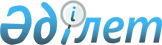 О внесении изменений в решение маслихата Тайыншинского района Северо-Казахстанской области от 20 декабря 2012 года N 68 "О бюджете Тайыншинского района Северо-Казахстанской области на 2013-2015 годы"
					
			Утративший силу
			
			
		
					Решение маслихата Тайыншинского района Северо-Казахстанской области от 28 октября 2013 года N 132. Зарегистрировано Департаментом юстиции Северо-Казахстанской области 31 октября 2013 года N 2391. Утратило силу в связи с истечением срока действия (письмо аппарата маслихата Тайыншинского района Северо-Казахстанской области от 2 февраля 2015 года N 12.2.6-18/23)

      Сноска. Утратило силу в связи с истечением срока действия (письмо аппарата маслихата Тайыншинского района Северо-Казахстанской области от 02.02.2015 N 12.2.6-18/23).

      В соответствии c подпунктом 4) пункта 2, пунктом 4 статьи 106, пунктом 1статьи 109 Бюджетного кодекса Республики Казахстан от 4 декабря 2008 года, статьи 21 Закона Республики Казахстан от 24 марта 1998 года «О нормативных правовых актах», маслихат Тайыншинского района Северо-Казахстанской области РЕШИЛ:



      1. Внести в решение маслихата Тайыншинского района Северо-Казахстанской области «О бюджете Тайыншинского района Северо-Казахстанской области на 2013-2015 годы» от 20 декабря 2012 года № 68 (зарегистрировано в Реестре государственной регистрации нормативных правовых актах под № 2062 от 15 января 2013 года, опубликованных в газетах от 1 февраля 2013 года «Тайынша таңы» № 5, от 1 февраля 2013 года «Тайыншинские вести» № 5) следующие изменения:

      пункт 1 изложить в следующей редакции:

      «1. Утвердить бюджет Тайыншинского района Северо-Казахстанской области на 2013-2015 (далее бюджет района) годы, согласно приложениям 1, 2 и 3 соответственно, в том числе на 2013 год в следующих объемах:

      1) доходы - 3766712 тысяч тенге, в том числе по:

      налоговым поступлениям - 676037 тысяч тенге;

      неналоговым поступлениям - 11162 тысяч тенге;

      поступление от продажи основного капитала - 114796 тысяч тенге;

      поступлениям трансфертов – 2964717 тысяч тенге;

      2) затраты – 3828291,8 тысяч тенге;

      3) чистое бюджетное кредитование – 12712,6 тысяч тенге;

      в том числе:

      бюджетные кредиты - 13847 тысяч тенге;

      погашение бюджетных кредитов – 1134,4 тысяч тенге;

      4) сальдо по операциям с финансовыми активами – 15350 тысяч тенге;

      в том числе:

      приобретение финансовых активов – 15350 тысяч тенге;

      поступления от продажи финансовых активов государства – 0 тысяч тенге;

      5) дефицит (профицит) бюджета – -89642,4 тысяч тенге;

      6) финансирование дефицита (использование профицита) бюджета - 89642,4 тысяч тенге;

      поступление займов - 13806 тысяч тенге;

      погашение займов - 1134,4 тысяч тенге;

      используемые остатки бюджетных средств – 76970,8 тысяч тенге.».

      пункт 5 изложить в следующей редакции:

      «5. Утвердить резерв местного исполнительного органа района на 2013 год в сумме 218 тысяч тенге».

      пункт 9 изложить в следующей редакции:

      «9. Учесть целевые трансферты из республиканского бюджета на 2013 год в следующих размерах:

      1) на реализацию Государственной программы развития образования Республики Казахстан на 2011-2020 годы, утвержденной Указом Президента Республики Казахстан от 7 декабря 2010 года № 1118 «Об утверждении Государственной программы развития образования Республики Казахстан на 2011-2020 годы» в сумме 12291 тысяч тенге, в том числе:

      12291 тысяч тенге - на оснащение учебным оборудованием кабинетов физики, химии, биологии в государственных учреждениях основного среднего и общего среднего образования;

      2) 16183 тысяч тенге - на ежемесячную выплату денежных средств опекунам (попечителям) на содержание ребенка-сироты (детей-сирот) и ребенка (детей), оставшегося без попечения родителей;

      3) 69230 тысяч тенге - на реализацию государственного образовательного заказа в дошкольных организациях образования;

      4) 13765 тысяч тенге - на повышение оплаты труда учителям, прошедшим повышение квалификации по трехуровневой системе;

      5) 2744 тысяч тенге - на реализацию мер по оказанию социальной поддержки специалистов;

      6) 69330 тысяч тенге - на проведение противоэпизоотических мероприятий;

      7) 3671 тысяч тенге - на предоставление специальных социальных услуг нуждающимся гражданам на дому;

      8) 37336 тысяч тенге - на увеличение размера доплаты за квалификационную категорию учителям школ и воспитателям дошкольных организаций образования;

      9) 28899 тысяч тенге - на реализацию мер по содействию экономическому развитию регионов в рамках Программы «Развитие регионов», утвержденной Постановлением Правительства Республики Казахстан от 26 июля 2011 года № 862 «Об утверждении программы «Развитие регионов»;

      10) 93572 тысяч тенге - на проектирование, развитие, обустройство и (или) приобретение инженерно-коммуникационной инфраструктуры;

      11) 161254 тысяч тенге - на проектирование, строительство и (или) приобретение жилья государственного коммунального жилищного фонда;

      12) 9003 тысяч тенге - на увеличение штатной численности местных исполнительных органов.».

      пункт 10 изложить в следующей редакции:

      «10. Учесть целевые трансферты из областного бюджета на:

      1) на установку противопожарной сигнализации, приобретение средств пожаротушения, услуг по обработке деревянных покрытий для объектов образования - 1000 тысяч тенге;

      2) на приобретение и установку аппаратуры для видеонаблюдения в организациях образования - 300 тысяч тенге;

      3) на внедрение электронных учебников в организациях образования - 824 тысяч тенге;

      4) на земельно-хозяйственное устройство населенных пунктов - 1989 тысяч тенге;

      5) на землеустройство, проводимое при установлении границ городов районного значения, районов в городе, поселков сел, сельских округов - 3696 тысяч тенге;

      6) на проектирование, строительство и (или) приобретение жилья государственного коммунального жилищного фонда - 75438 тысяч тенге;

      7) на фонд оплаты труда мини-центров - 41000 тысяч тенге;

      8) на ремонт и благоустройство объектов в рамках развития городов и сельских населенных пунктов по Дорожной карте занятости 2020, утвержденной постановлением Правительства Республики Казахстан от 19 июня 2013 года № 639 «Об утверждении Дорожной карты занятости 2020» - 1500 тысяч тенге;

      9) 423 тысяч тенге - на увеличение штатной численности местных исполнительных органов;

      10) 2532 тысяч тенге - на ремонт объектов в рамках развития городов и сельских населенных пунктов по Дорожной карте занятости 2020» утвержденной постановлением Правительства Республики Казахстан от 19 июня 2013 года № 639 «Об утверждении Дорожной карты занятости 2020».

      пункт 11 изложить в следующей редакции:

      «11. Учесть в бюджете района на 2013 год бюджетные кредиты из республиканского бюджета для реализации мер социальной поддержки специалистов в сумме 13806 тысяч тенге».

      приложение 1, 4 к указанному решению изложить в новой редакции, согласно приложению 1, 2 к настоящему решению.



      2. Настоящее решение вводится в действие с 1 января 2013 года.

 

  Бюджет Тайыншинского района на 2013 год

  Перечень бюджетных программ Аппаратов акима района в городе, города районного значения, поселка, села, сельского округа на 2013 год

       продолжение таблицы

 

       продолжение таблицы

 

       продолжение таблицы

 

 
					© 2012. РГП на ПХВ «Институт законодательства и правовой информации Республики Казахстан» Министерства юстиции Республики Казахстан
				      Председатель

      ХХ сессии маслихата

      Тайыншинского района

      Северо-Казахстанской областиЮ. Машталяр      Секретарь маслихата

      Тайыншинского района

      Северо- Казахстанской областиК. Шарипов      «СОГЛАСОВАНО»

      Руководитель

      отдела экономики и финансов

      Тайыншинского района

      Северо- Казахстанской областиБ. СарсембаевПриложение 1 к решению районного маслихата от 28 октября 2013 года № 132Приложение 1 к решению районного маслихата от 20 декабря 2012 года № 68Категория

 Категория

 Категория

 Категория

 Категория

 Категория

 сумма (тыс. тенге)

 Класс

 Класс

 Класс

 Класс

 Класс

 сумма (тыс. тенге)

 Подкласс

 Подкласс

 Подкласс

 Подкласс

 сумма (тыс. тенге)

 Наименование

 Наименование

 I. ДОХОДЫ

 I. ДОХОДЫ

 3766712

 1

 Налоговые поступления

 Налоговые поступления

 676037

 03

 Социальный налог

 Социальный налог

 389268

 1

 1

 Социальный налог

 Социальный налог

 389268

 04

 Hалоги на собственность

 Hалоги на собственность

 200210

 1

 1

 Hалоги на имущество

 Hалоги на имущество

 96451

 3

 3

 Земельный налог

 Земельный налог

 16150

 4

 4

 Hалог на транспортные средства

 Hалог на транспортные средства

 76291

 5

 5

 Единый земельный налог

 Единый земельный налог

 11318

 05

 Внутренние налоги на товары, работы и услуги

 Внутренние налоги на товары, работы и услуги

 80955

 2

 2

 Акцизы

 Акцизы

 4378

 3

 3

 Поступления за использование природных и других ресурсов

 Поступления за использование природных и других ресурсов

 65000

 4

 4

 Сборы за ведение предпринимательской и профессиональной деятельности

 Сборы за ведение предпринимательской и профессиональной деятельности

 11440

 5

 5

 Налог на игорный бизнес

 Налог на игорный бизнес

 137

 08

 Обязательные платежи, взимаемые за совершение юридически значимых действий и (или) выдачу документов уполномоченными на то государственными органами или должностными лицами

 Обязательные платежи, взимаемые за совершение юридически значимых действий и (или) выдачу документов уполномоченными на то государственными органами или должностными лицами

 5604

 1

 1

 Государственная пошлина

 Государственная пошлина

 5604

 2

 Неналоговые поступления

 Неналоговые поступления

 11162

 01

 Доходы от государственной собственности

 Доходы от государственной собственности

 4181

 5

 5

 Доходы от аренды имущества, находящегося в государственной собственности

 Доходы от аренды имущества, находящегося в государственной собственности

 3888

 7

 7

 Вознаграждения по кредитам, выданным из государственного бюджета

 Вознаграждения по кредитам, выданным из государственного бюджета

 3

 9

 9

 Прочие доходы от государственной собственности

 Прочие доходы от государственной собственности

 290

 02

 Поступления от реализации товаров (работ, услуг) государственными учреждениями, финансируемыми из государственного бюджета

 Поступления от реализации товаров (работ, услуг) государственными учреждениями, финансируемыми из государственного бюджета

 177

 1

 1

 Поступления от реализации товаров (работ, услуг) государственными учреждениями, финансируемыми из государственного бюджета

 Поступления от реализации товаров (работ, услуг) государственными учреждениями, финансируемыми из государственного бюджета

 177

 04

 Штрафы, пени, санкции, взыскания, налагаемые государственными учреждениями, финансируемыми из государственного бюджета, а также содержащимися и финансируемыми из бюджета (сметы расходов) Национального Банка Республики Казахстан 

 Штрафы, пени, санкции, взыскания, налагаемые государственными учреждениями, финансируемыми из государственного бюджета, а также содержащимися и финансируемыми из бюджета (сметы расходов) Национального Банка Республики Казахстан 

 93

 1

 1

 Штрафы, пени, санкции, взыскания, налагаемые государственными учреждениями, финансируемыми из государственного бюджета, а также содержащимися и финансируемыми из бюджета (сметы расходов) Национального Банка Республики Казахстан, за исключением поступлений от организаций нефтяного сектора 

 Штрафы, пени, санкции, взыскания, налагаемые государственными учреждениями, финансируемыми из государственного бюджета, а также содержащимися и финансируемыми из бюджета (сметы расходов) Национального Банка Республики Казахстан, за исключением поступлений от организаций нефтяного сектора 

 93

 06

 Прочие неналоговые поступления

 Прочие неналоговые поступления

 6711

 1

 1

 Прочие неналоговые поступления

 Прочие неналоговые поступления

 6711

 3

 Поступления от продажи основного капитала

 Поступления от продажи основного капитала

 114796

 01

 Продажа государственного имущества, закрепленного за государственными учреждениями

 Продажа государственного имущества, закрепленного за государственными учреждениями

 71000

 1

 1

 Продажа государственного имущества, закрепленного за государственными учреждениями

 Продажа государственного имущества, закрепленного за государственными учреждениями

 71000

 03

 Продажа земли и нематериальных активов

 Продажа земли и нематериальных активов

 43796

 1

 1

 Продажа земли

 Продажа земли

 43054

 2

 2

 Продажа нематериальных активов

 Продажа нематериальных активов

 742

 4

 Поступления трансфертов 

 Поступления трансфертов 

 2964717

 02

 Трансферты из вышестоящих органов государственного управления

 Трансферты из вышестоящих органов государственного управления

 2964717

 2

 2

 Трансферты из областного бюджета

 Трансферты из областного бюджета

 2964717

 Функциональная группа

 Функциональная группа

 Функциональная группа

 Функциональная группа

 Функциональная группа

 Функциональная группа

 Сумма тыс. тенге

 Администратор бюджетных программ

 Администратор бюджетных программ

 Администратор бюджетных программ

 Администратор бюджетных программ

 Администратор бюджетных программ

 Сумма тыс. тенге

 Программа

 Программа

 Программа

 Сумма тыс. тенге

 Сумма тыс. тенге

 Наименование

 Сумма тыс. тенге

 II. Затраты

 3828291,8

 01

 Государственные услуги общего характера

 291174,9

 112

 112

 Аппарат маслихата района (города областного значения)

 12762

 001

 001

 Услуги по обеспечению деятельности маслихата района (города областного значения)

 12762

 122

 122

 Аппарат акима района (города областного значения)

 70547

 001

 001

 Услуги по обеспечению деятельности акима района (города областного значения)

 62235

 003

 003

 Капитальные расходы государственного органа

 8312

 123

 123

 Аппарат акима района в городе, города районного значения, поселка, села, сельского округа

 186001,5

 001

 001

 Услуги по обеспечению деятельности акима района в городе, города районного значения, поселка, села, сельского округа

 178414

 022

 022

 Капитальные расходы государственного органа

 7587,5

 459

 459

 Отдел экономики и финансов района (города областного значения)

 21864,4

 001

 001

 Услуги по реализации государственной политики в области формирования и развития экономической политики, государственного планирования, исполнения бюджета и управления коммунальной собственностью района (города областного значения)

 20884

 003

 003

 Проведение оценки имущества в целях налогообложения

 375,9

 010

 010

 Приватизация, управление коммунальным имуществом, постприватизационная деятельность и регулирование споров, связанных с этим

 164

 011

 011

 Учет, хранение, оценка и реализация имущества, поступившего в коммунальную собственность

 355

 015

 015

 Капитальные расходы государственного органа

 85,5

 02

 Оборона

 11970

 122

 122

 Аппарат акима района (города областного значения)

 11970

 005

 005

 Мероприятия в рамках исполнения всеобщей воинской обязанности

 7991

 006

 006

 Предупреждение и ликвидация чрезвычайных ситуаций масштаба района (города областного значения)

 3230

 007

 007

 Мероприятия по профилактике и тушению степных пожаров районного (городского) масштаба, а также пожаров в населенных пунктах, в которых не созданы органы государственной противопожарной службы

 749

 03

 Общественный порядок, безопасность, правовая, судебная, уголовно-исполнительная деятельность

 6788

 458

 458

 Отдел жилищно-коммунального хозяйства, пассажирского транспорта и автомобильных дорог района (города областного значения)

 6788

 021

 021

 Обеспечение безопасности дорожного движения в населенных пунктах

 6788

 04

 Образование

 2569493

 464

 464

 Отдел образования района (города областного значения)

 2567813

 001

 001

 Услуги по реализации государственной политики на местном уровне в области образования 

 14985

 003

 003

 Общеобразовательное обучение

 2329748

 004

 004

 Информатизация системы образования в государственных учреждениях образования района (города областного значения)

 8943

 005

 005

 Приобретение и доставка учебников, учебно-методических комплексов для государственных учреждений образования района (города областного значения)

 20384

 006

 006

 Дополнительное образование для детей 

 22596

 007

 007

 Проведение школьных олимпиад, внешкольных мероприятий и конкурсов районного (городского) масштаба

 264

 009

 009

 Обеспечение деятельности организаций дошкольного воспитания и обучения

 56302

 012

 012

 Капитальные расходы государственного органа

 105

 015

 015

 Ежемесячные выплаты денежных средств опекунам (попечителям) на содержание ребенка-сироты (детей-сирот) и ребенка (детей), оставшегося без попечения родителей 

 16183

 040

 040

 Реализация государственного образовательного заказа в дошкольных организациях образования 

 69680

 067

 067

 Капитальные расходы подведомственных государственных учреждений и организаций

 28623

 472

 472

 Отдел строительства, архитектуры и градостроительства района (города областного значения)

 1680

 037

 037

 Строительство и реконструкция объектов образования

 1680

 06

 Социальная помощь и социальное обеспечение

 137941,7

 451

 451

 Отдел занятости и социальных программ района (города областного значения)

 137941,7

 001

 001

 Услуги по реализации государственной политики на местном уровне в области обеспечения занятости и реализации социальных программ для населения

 24775,7

 002

 002

 Программа занятости

 33863

 004

 004

 Оказание социальной помощи на приобретение топлива специалистам здравоохранения, образования, социального обеспечения, культуры, спорта и ветеринарии в сельской местности в соответствии с законодательством Республики Казахстан

 3219

 005

 005

 Государственная адресная социальная помощь

 3632

 006

 006

 Оказание жилищной помощи

 2556

 007

 007

 Социальная помощь отдельным категориям нуждающихся граждан по решениям местных представительных органов

 6505

 010

 010

 Материальное обеспечение детей- инвалидов, воспитывающихся и обучающихся на дому

 1670

 011

 011

 Оплата услуг по зачислению, выплате и доставке пособий и других социальных выплат

 356

 014

 014

 Оказание социальной помощи нуждающимся гражданам на дому

 42780

 016

 016

 Государственные пособия на детей до 18 лет

 5295

 017

 017

 Обеспечение нуждающихся инвалидов обязательными гигиеническими средствами и предоставление услуг специалистами жестового языка, индивидуальными помощниками в соответствии с индивидуальной программой реабилитации инвалида

 8218,7

 021

 021

 Капитальные расходы государственного органа

 5071,3

 07

 Жилищно-коммунальное хозяйство

 463591,5

 123

 123

 Аппарат акима района в городе, города районного значения, поселка, села, сельского округа

 51645,2

 008

 008

 Освещение улиц населенных пунктов

 33168,1

 009

 009

 Обеспечение санитарии населенных пунктов

 5302

 010

 010

 Содержание мест захоронений и погребение безродных

 99,1

 011

 011

 Благоустройство и озеленение населенных пунктов

 12741

 014

 014

 Организация водоснабжения населенных пунктов

 335

 458

 458

 Отдел жилищно-коммунального хозяйства, пассажирского транспорта и автомобильных дорог района (города областного значения)

 22662,7

 004

 004

 Обеспечение жильем отдельных категорий граждан

 70

 005

 005

 Снос аварийного и ветхого жилья

 800

 011

 011

 Обеспечение бесперебойного теплоснабжения малых городов

 16700

 012

 012

 Функционирование системы водоснабжения и водоотведения

 2223

 017

 017

 Содержание мест захоронений и захоронение безродных

 179,7

 028

 028

 Развитие коммунального хозяйства

 680

 029

 029

 Развитие системы водоснабжения и водоотведения

 510

 041

 041

 Ремонт и благоустройство объектов в рамках развития городов и сельских населенных пунктов по Дорожной карте занятости 2020

 1500

 464

 464

 Отдел образования района (города областного значения)

 2532

 026

 026

 Ремонт объектов в рамках развития городов и сельских населенных пунктов по Дорожной карте занятости 2020

 2532

 472

 472

 Отдел строительства, архитектуры и градостроительства района (города областного значения)

 386751,6

 003

 003

 Проектирование, строительство и (или) приобретение жилья коммунального жилищного фонда

 253647,9

 004

 004

 Проектирование, развитие, обустройство и (или) приобретение инженерно-коммуникационной инфраструктуры

 95511

 006

 006

 Развитие системы водоснабжения и водоотведения

 580

 007

 007

 Развитие благоустройства городов и населенных пунктов

 1500

 072

 072

 Строительство и (или) приобретение служебного жилища и развитие и (или) приобретение инженерно-коммуникационной инфраструктуры в рамках Дорожной карты занятости 2020

 35512,7

 08

 Культура, спорт, туризм и информационное пространство

 134256

 123

 123

 Аппарат акима района в городе, города районного значения, поселка, села, сельского округа

 20541

 006

 006

 Поддержка культурно- досуговой работы на местном уровне

 20541

 455

 455

 Отдел культуры и развития языков района (города областного значения)

 77712

 001

 001

 Услуги по реализации государственной политики на местном уровне в области развития языков и культуры

 7979

 003

 003

 Поддержка культурно-досуговой работы 

 16877

 006

 006

 Функционирование районных (городских) библиотек

 47603

 007

 007

 Развитие государственного языка и других языков народа Казахстана

 1134

 010

 010

 Капитальные расходы государственного органа

 67

 032

 032

 Капитальные расходы подведомственных государственных учреждений и организаций

 4052

 456

 456

 Отдел внутренней политики района (города областного значения)

 20258

 001

 001

 Услуги по реализации государственной политики на местном уровне в области информации, укрепления государственности и формирования социального оптимизма граждан

 7079,8

 002

 002

 Услуги по проведению государственной информационной политики через газеты и журналы

 11688,2

 003

 003

 Реализация мероприятий в сфере молодежной политики

 1044,5

 006

 006

 Капитальные расходы государственного органа

 445,5

 465

 465

 Отдел физической культуры и спорта района (города областного значения)

 15745

 001

 001

 Услуги по реализации государственной политики на местном уровне в сфере физической культуры и спорта

 8091

 004

 004

 Капитальные расходы государственного органа

 3148

 006

 006

 Проведение спортивных соревнований на районном (города областного значения) уровне

 246

 007

 007

 Подготовка и участие членов сборных команд района (города областного значения) по различным видам спорта на областных спортивных соревнованиях

 4260

 10

 Сельское, водное, лесное, рыбное хозяйство, особо охраняемые природные территории, охрана окружающей среды и животного мира, земельные отношения

 105608

 463

 463

 Отдел земельных отношений района (города областного значения)

 15120

 001

 001

 Услуги по реализации государственной политики в области регулирования земельных отношений на территории района (города областного значения)

 9368

 003

 003

 Земельно-хозяйственное устройство населенных пунктов

 1989

 006

 006

 Землеустройство, проводимое при установлении границ районов, городов областного значения, районного значения, сельских округов, поселков, сел

 3696

 007

 007

 Капитальные расходы государственного органа

 67

 474

 474

 Отдел сельского хозяйства и ветеринарии района (города областного значения)

 90488

 001

 001

 Услуги по реализации государственной политики на местном уровне в сфере сельского хозяйства и ветеринарии 

 17294

 003

 003

 Капитальные расходы государственного органа

 225

 006

 006

 Организация санитарного убоя больных животных

 311

 007

 007

 Организация отлова и уничтожения бродячих собак и кошек

 584

 013

 013

 Проведение противоэпизоотических мероприятий

 69330

 099

 099

 Реализация мер по оказанию социальной поддержки специалистов 

 2744

 11

 Промышленность, архитектурная, градостроительная и строительная деятельность

 8169

 472

 472

 Отдел строительства, архитектуры и градостроительства района (города областного значения)

 8169

 001

 001

 Услуги по реализации государственной политики в области строительства, архитектуры и градостроительства на местном уровне

 7992

 015

 015

 Капитальные расходы государственного органа

 177

 12

 Транспорт и коммуникации

 22360

 123

 123

 Аппарат акима района в городе, города районного значения, поселка, села, сельского округа

 13950

 013

 013

 Обеспечение функционирования автомобильных дорог в городах районного значения, поселках, селах, сельских округах

 13950

 458

 458

 Отдел жилищно-коммунального хозяйства, пассажирского транспорта и автомобильных дорог района (города областного значения)

 8410

 023

 023

 Обеспечение функционирования автомобильных дорог

 5200

 024

 024

 Организация внутрипоселковых (внутригородских), пригородных и внутрирайонных общественных пассажирских перевозок

 3210

 13

 Прочие

 47682

 123

 123

 Аппарат акима района в городе, города районного значения, поселка, села, сельского округа

 28899

 040

 040

 Реализация мер по содействию экономическому развитию регионов в рамках Программы «Развитие регионов» 

 28899

 458

 458

 Отдел жилищно-коммунального хозяйства, пассажирского транспорта и автомобильных дорог района (города областного значения)

 10828

 001

 001

 Услуги по реализации государственной политики на местном уровне в области жилищно-коммунального хозяйства, пассажирского транспорта и автомобильных дорог 

 10761

 013

 013

 Капитальные расходы государственного органа

 67

 459

 459

 Отдел экономики и финансов района (города областного значения)

 218

 012

 012

 Резерв местного исполнительного органа района (города областного значения) 

 218

 469

 469

 Отдел предпринимательства района (города областного значения)

 7737

 001

 001

 Услуги по реализации государственной политики на местном уровне в области развития предпринимательства и промышленности

 7670

 004

 004

 Капитальные расходы государственного органа

 67

 14

 Обслуживание долга

 3

 459

 459

 Отдел экономики и финансов района (города областного значения)

 3

 021

 021

 Обслуживание долга местных исполнительных органов по выплате вознаграждений и иных платежей по займам из областного бюджета

 3

 15

 Трансферты

 29254,7

 459

 459

 Отдел экономики и финансов района (города областного значения)

 29254,7

 006

 006

 Возврат неиспользованных (недоиспользованных) целевых трансфертов

 27123,7

 024

 024

 Целевые текущие трансферты в вышестоящие бюджеты в связи с передачей функций государственных органов из нижестоящего уровня государственного управления в вышестоящий

 2131

 III. Чистое бюджетное кредитование

 12712,6

 Бюджетные кредиты

 13847

 10

 Сельское, водное, лесное, рыбное хозяйство, особо охраняемые природные территории, охрана окружающей среды и животного мира, земельные отношения

 13847

 474

 474

 Отдел сельского хозяйства и ветеринарии района (города областного значения)

 13847

 009

 009

 Бюджетные кредиты для реализации мер социальной поддержки специалистов 

 13847

 категория

 категория

 категория

 категория

 категория

 категория

 сумма (тыс. тенге)

 класс

 класс

 класс

 класс

 класс

 сумма (тыс. тенге)

 подкласс

 подкласс

 подкласс

 сумма (тыс. тенге)

 Наименование

 сумма (тыс. тенге)

 5

 Погашение бюджетных кредитов

 1134,4

 01

 01

 Погашение бюджетных кредитов

 1134,4

 1

 1

 Погашение бюджетных кредитов, выданных из государственного бюджета

 1134,4

 Функциональная группа

 Функциональная группа

 Функциональная группа

 Функциональная группа

 Функциональная группа

 Функциональная группа

 Сумма (тыс. тенге)

 Администратор бюджетных программ

 Администратор бюджетных программ

 Администратор бюджетных программ

 Администратор бюджетных программ

 Администратор бюджетных программ

 Сумма (тыс. тенге)

 Программа

 Программа

 Программа

 Сумма (тыс. тенге)

 Наименование

 Сумма (тыс. тенге)

 IV. Сальдо по операциям с финансовыми активами

 15350

 Приобретение финансовых активов

 15350

 13

 Прочие

 15350

 458

 458

 Отдел жилищно-коммунального хозяйства, пассажирского транспорта и автомобильных дорог района (города областного значения)

 12650

 065

 065

 Формирование или увеличение уставного капитала юридических лиц

 12650

 474

 474

 Отдел сельского хозяйства и ветеринарии района (города областного значения)

 2700

 065

 065

 Формирование или увеличение уставного капитала юридических лиц

 2700

 категория

 категория

 категория

 категория

 категория

 категория

 сумма (тыс. тенге)

 класс

 класс

 класс

 класс

 класс

 сумма (тыс. тенге)

 подкласс

 подкласс

 подкласс

 сумма (тыс. тенге)

 Наименование

 сумма (тыс. тенге)

 6

 Поступления от продажи финансовых активов государства

 0

 V. Дефицит (профицит) бюджета

 -89642,4

 VI. Финансирование дефицита (использование 

 профицита) бюджета

 89642,4

 7

 Поступления займов

 13806

 01

 01

 Внутренние государственные займы

 13806

 2

 2

 Договоры займа

 13806

 Функциональная группа

 Функциональная группа

 Функциональная группа

 Функциональная группа

 Функциональная группа

 Функциональная группа

 Сумма (тыс. тенге)

 Администратор бюджетных программ

 Администратор бюджетных программ

 Администратор бюджетных программ

 Администратор бюджетных программ

 Администратор бюджетных программ

 Сумма (тыс. тенге)

 Программа

 Программа

 Программа

 Сумма (тыс. тенге)

 Наименование

 Сумма (тыс. тенге)

 16

 Погашение займов

 1134,4

 459

 459

 Отдел экономики и финансов района (города областного значения)

 1134,4

 005

 005

 Погашение долга местного исполнительного органа перед вышестоящим бюджетом

 1134,4

 категория

 категория

 категория

 категория

 категория

 категория

 сумма (тыс. тенге)

 класс

 класс

 класс

 класс

 класс

 сумма (тыс. тенге)

 подкласс

 подкласс

 подкласс

 сумма (тыс. тенге)

 Наименование

 сумма (тыс. тенге)

 8

 Используемые остатки бюджетных средств

 76970,8

 01

 01

 Остатки бюджетных средств

 76970,8

 1

 1

 Свободные остатки бюджетных средств

 76970,8

 

Приложение 2 к решению районного маслихата от 28 октября 2013 года № 132Приложение 4 к решению районного маслихата от 20 декабря 2012 года № 68Функциональная группа

 администратор

 программа

 Наименование 

 Всего

 1

 2

 3

 А

 В

 1

 Государственные услуги общего характера

 186001,5

 123

 Аппарат акима района в городе, города районного значения, поселка, села, сельского округа

 186001,5

 001

 Услуги по обеспечению деятельности акима района в городе, города районного значения, поселка, села, сельского округа

 178414,0

 022

 Капитальные расходы государственного органа

 7587,5

 7

 Жилищно-коммунальное хозяйство

 51645,2

 123

 Аппарат акима района в городе, города районного значения, поселка, села, сельского округа

 51645,2

 008

 Освещение улиц населенных пунктов

 33168,1

 009

 Обеспечение санитарии населенных пунктов

 5302

 010

 Содержание мест захоронений и погребение безродных

 99,1

 011

 Благоустройство и озеленение населенных пунктов

 12741

 014

 Организация водоснабжения населенных пунктов

 335

 8

 Культура, спорт, туризм и информационное пространство

 20541

 123

 Аппарат акима района в городе, города районного значения, поселка, села, сельского округа

 20541

 006

 Поддержка культурно-досуговой работы на местном уровне

 20541

 12

 Транспорт и коммуникации

 13950

 123

 Аппарат акима района в городе, города районного значения, поселка, села, сельского округа

 13950

 013

 Обеспечение функционирования автомобильных дорог в городах районного значения, поселка, села, сельского округа

 13950

 13

 Прочие

 28899

 123

 Аппарат акима района в городе, города районного значения, поселка, села, сельского округа

 28899

 040

 Реализация мер по содействию экономическому развитию регионов в рамках Программы «Развитие регионов» 

 28899

 ГУ "Аппарат акима г.Тайынша Тайыншинского района

Северо-Казахстанской области"

 ГУ "Аппарат акима Абайского сельского округа"

 ГУ "Аппарат акима Алаботинского сельского округа"

 ГУ "Аппарат акима Амандыкского сельского округа"

 ГУ "Аппарат акима Большеизюмовского сельского округа"

 ГУ "Аппарат акима Донецкого сельского округа"

 ГУ "Аппарат акима Драгомировского сельского округа"

 15945,0

 8923,0

 9061,0

 8172,0

 8442,0

 8604,0

 8164,0

 15945,0

 8923,0

 9061,0

 8172,0

 8442,0

 8604,0

 8164,0

 15099,0

 8781,0

 9061,0

 8030,0

 8300,0

 8304,0

 8022,0

 846

 142

 142

 142

 300

 142

 36787,1

 446

 461

 753

 632

 809

 575

 36787,1

 446

 461

 753

 632

 809

 575

 19245

 346

 461

 518

 482

 809

 575

 4852

 100

 99,1

 12591

 150

 235

 0

 0

 0

 0

 0

 0

 0

 0

 0

 0

 0

 0

 0

 0

 8300

 0

 0

 150

 0

 0

 0

 8300

 0

 0

 150

 0

 0

 0

 8300

 150

 0

 500

 500

 500

 500

 500

 7000

 0

 500

 500

 500

 500

 500

 7000

 500

 500

 500

 500

 500

 7000

 ГУ"Аппарат акима Зеленогайского сельского округа"

 ГУ "Аппарат акима Келлеровского сельского округа"

 ГУ "Аппарат акима Кировского сельского округа"

 ГУ "Аппарат акима Краснополянского сельского округа"

 ГУ "Аппарат акима Летовочного сельского округа"

 ГУ "Аппарат акима Мироновского сельского округа"

 8186,0

 12755,0

 9371,0

 8929,0

 13593,6

 7748,9

 8186,0

 12755,0

 9371,0

 8929,0

 13593,6

 7748,9

 8044,0

 10820,0

 9221,0

 8787,0

 13413,6

 7504,4

 142

 1935

 150

 142

 180

 244,5

 490

 1512

 491

 1019

 1552

 581,1

 490

 1512

 491

 1019

 1552

 581,1

 490

 1512

 491

 1019

 1102

 581,1

 350

 100

 0

 2594

 2043

 0

 5780

 276

 0

 2594

 2043

 0

 5780

 276

 2594

 2043

 5780

 276

 2500

 0

 0

 0

 0

 0

 2500

 2500

 500

 7000

 399

 500

 1000

 500

 500

 7000

 399

 500

 1000

 500

 500

 7000

 399

 500

 1000

 500

 ГУ "Аппарат акима Рощинского сельского округа"

 ГУ "Аппарат акима Тендыкского сельского округа"

 ГУ "Аппарат акима Тихоокеанского

Сельского округа"

 ГУ" Аппарат акима Чермошнянского сельского округа"

 ГУ "Аппарат акима Чкаловского сельского округа Тайыншинского района Северо-Казахстанской области"

 ГУ "Аппарат акима Яснополянского сельского округа"

 9116,0

 7833,0

 7505,0

 9595,0

 15057,0

 9001,0

 9116,0

 7833,0

 7505,0

 9595,0

 15057,0

 9001,0

 9116,0

 7833,0

 7355,0

 9336,0

 12810,0

 8577,0

 150

 259

 2247

 424

 576

 426

 346

 965

 2160

 1064

 576

 426

 346

 965

 2160

 1064

 576

 426

 346

 965

 2160

 1064

 0

 0

 4500

 2744

 135

 2469

 0

 0

 4500

 2744

 135

 2469

 4500

 2744

 135

 2469

 0

 0

 0

 0

 500

 2500

 0

 500

 2500

 500

 2500

 500

 500

 500

 500

 7000

 500

 500

 500

 500

 500

 7000

 500

 500

 500

 500

 500

 7000

 500

 